Teme pentru proiecte de diplomă și disertațieCadru didactic: Titlu Tudor BuzduganContact: Tudor.Buzdugan@aut.utcluj.ro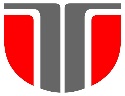 Universitatea Tehnică din Cluj-NapocaFacultatea de Automatică și CalculatoareDomeniul: Ingineria SistemelorProgramul de studiu: Automatică și Informatică Aplicatăanul universitar: 2017-2018Nr. crt.Titlul temeiScurta descriereCerințe /Cunoștințe necesareNivel (licenta/ master)1Modelarea si calibrarea modelului pentru un schimbator de caldura.  Se pune la dispozitie stand didactic cu schimbător de căldura în placi. Se are in vedere modelarea procesului, identificarea parametrilor modelului, calibrarea modelului.Identificare, modelare si simulare in MatlabMaster2Controlul temperaturii produsului pentru un schimbator de caldura.Se pune la dispozitie stand didactic cu schimbător de căldura în placi. Se va dezvolta sistemul de monitorizare si control. Posibilitati de implementare: cu calculator si module de achizitie.Automatizarea proceselor. Programare Matlab.Licenţă3Reglarea temperaturii intr-un tub cu incălzitor şi aer ventilat.Se pune la dispozitie PLC S7 314-2DP si stand didactic. Se va realiza un sistem pentru controlul temperaturii in tub prin controlul tensiunii de alimentare a incalzitorului.Automatizarea proceselor. Utilizarea si programarea PLC.Licenţă4Utilizarea PLC în conducerea proceselor industriale. Procese de sortare. Se pune la dispozitie  PLC  S7 300, soft de programare si documentatie, stand didactic pentru selectie obiecte. Se va dezvolta un sistem de control pentru stand.Automatizarea proceselor. Utilizarea si programarea PLC.Licenţă5Utilizarea PLC pentru controlul unei statii de stivuire FESTOSe dau:sistem cu microcontroler, statia de stivuire si senzorii aferenti. Se va implementa un sistem de control al acestui sistem.Utilizarea si programarea sistemelor cu microcontrolereLicenţă6Utilizarea PLC pentru controlul unei benzi transportoare FESTOSe dau: diferite tipuri de PLC, banda transportoare si senzorii aferenti. Se va implementa un sistem de control al acestui sistem.Utilizarea si programarea sistemelor cu microcontrolereLicenţă7Utilizarea PLC pentru controlul unui manipulator FESTOSe dau: diferite tipuri de PLC, sistemul de manipulare si senzorii aferenti. Se va implementa un sistem de control al acestui sistem.Utilizarea si programarea sistemelor cu microcontrolereLicenţă8Controlul pozitiei unui sistem cu motor pas cu pas.Se pune la dispozitie un modul cu microcontroler. Se va crea un stand cu motor pas cu pas pentru controlul pozitiei.Utilizarea si programarea sistemelor cu microcontrolereLicenţă